         Christmas  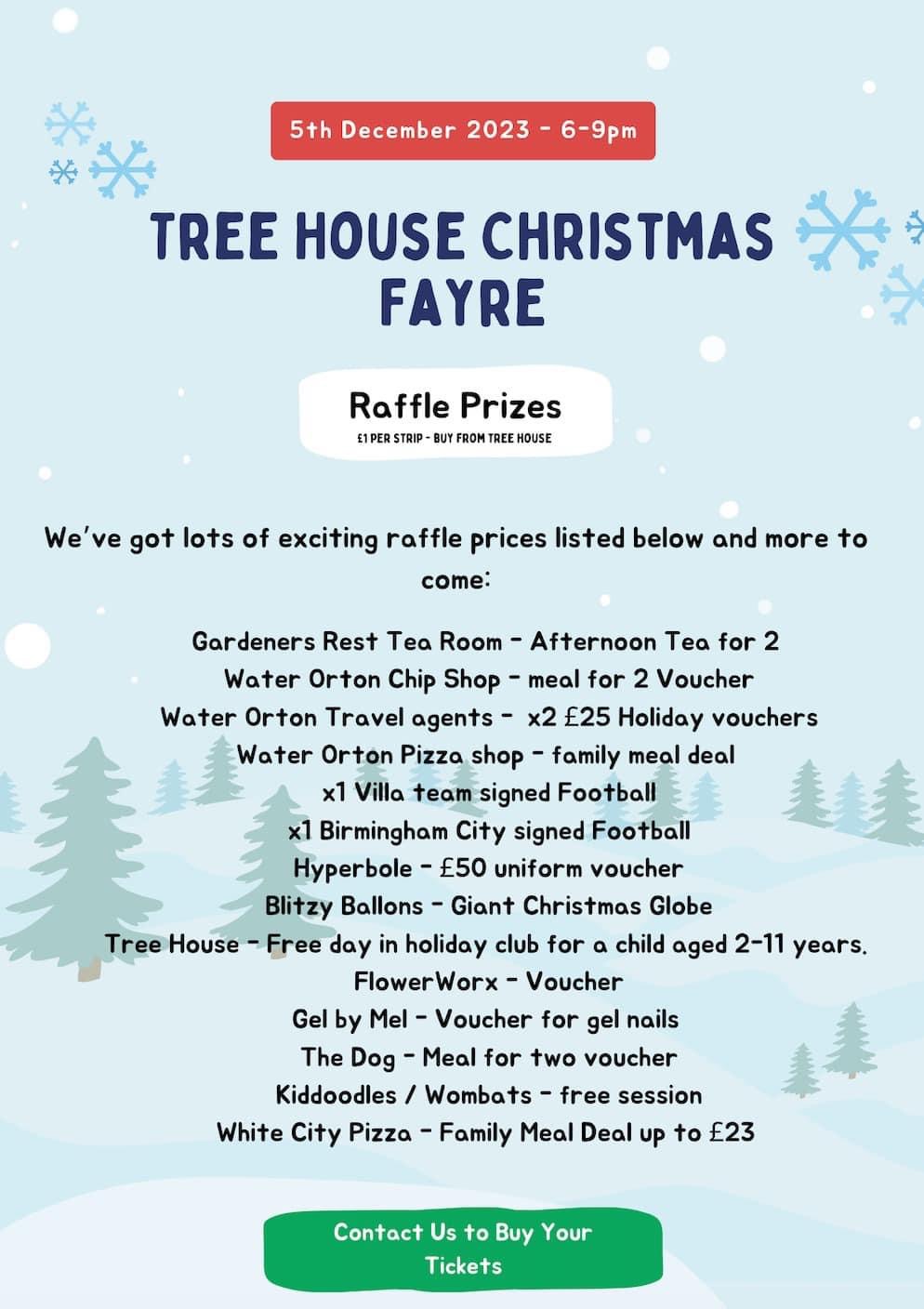 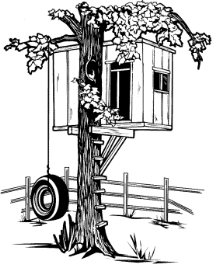           Treehouse News           	                                                                         Early Learners & Pre School	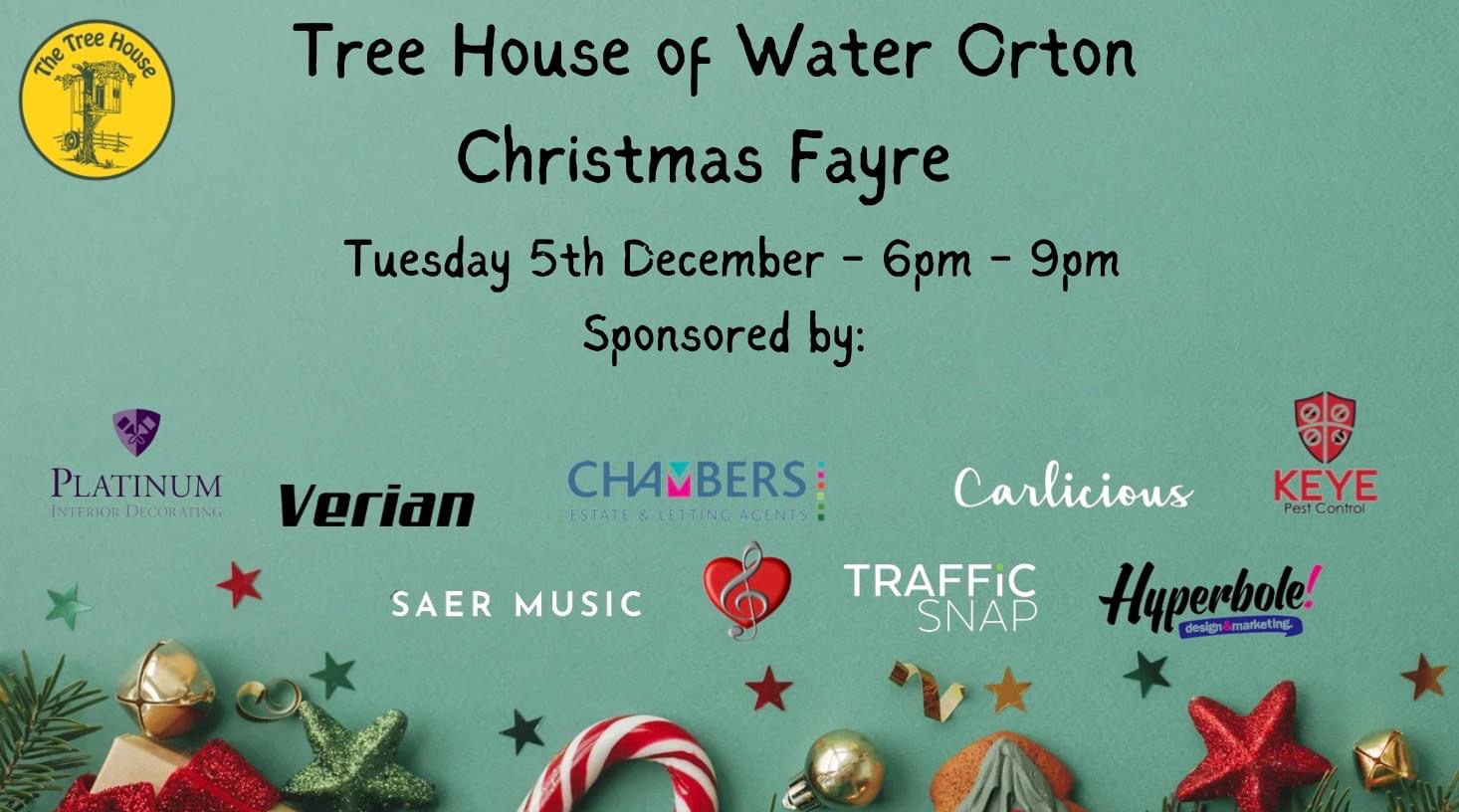 If you have any questions or worries, please email claireessex@welearn365.com and I will help with anything you need. We really hope you’re all feeling happy, and your child is also enjoying themselves.